
Application for grade improvement	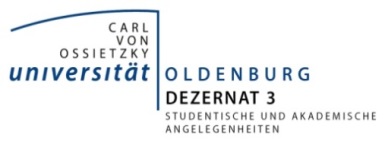 Carl von Ossietzky University OldenburgAcademic Examinations OfficeAmmerländer Heerstr. 114-11826111 OldenburgApplication for grade improvement on the basis of the free attempt regulations*(This application must be submitted to the Academic Examinations Office no later than two weeks before taking or resitting an exam!) Subject combination or subject:         Semester:         The free attempt applies to the following module examination:	In the subject / professionalisation competences:		Date:                                                                                            Examiner:                                       Place, date						   Signature*)	Within the framework of the free attempts, exams can be resat once to raise grades, as a rule within one year at the first possible date. The better grade will apply. Please note that not all subject-specific documents allow a free attempt. A free attempt is possible only within the regular study period. Last name, first nameStudent identification numberStreetPostal code, cityEmailTelephone